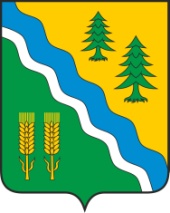 АДМИНИСТРАЦИЯ КРИВОШЕИНСКОГО РАЙОНАПОСТАНОВЛЕНИЕ08.11.2022                                                                                                                               № 773с. КривошеиноТомской областиОб определении мест, на которые запрещается возвращать животных без владельцев и перечня лиц, уполномоченных на принятие решений о возврате  животных без владельцев на прежние места обитания В соответствии с Федеральным законом от 06 октября 2003 года № 131-ФЗ «Об общих принципах организации местного самоуправления в Российской Федерации», Федеральным законом от 27 декабря 2018 года № 498-ФЗ «Об ответственном обращении с животными и о внесении изменений в отдельные законодательные акты Российской Федерации», Приказом Департамента ветеринарии Томской области от 23.01.2020 № 2 «Об установлении порядка осуществления деятельности по обращению с животными без владельцев на территории Томской области»ПОСТАНОВЛЯЮ:1. Определить на территории Кривошеинского района Томской области следующие места, на которые запрещается возвращать животных без владельцев:1) территории объектов здравоохранения;2) территории образовательных учреждений;3) территории детских учреждений;4) территории парков, скверов;5) территории детских и спортивных площадок;6) придомовые территории.2. Определить, что лицо, уполномоченное на принятие решений о возврате животных без владельцев на прежние места обитания, назначается подрядной организацией, привлеченной в качестве исполнителя по оказанию услуг организации мероприятий при осуществлении деятельности по обращению с животными без владельцев (собаками) на территории муниципального образования Кривошеинский район Томской области в соответствии с требованиями, предусмотренными законодательством Российской Федерации о контрактной системе в сфере закупок товаров, работ, услуг для обеспечения государственных и муниципальных нужд.3. Настоящее постановление вступает в силу с даты его официального опубликования.4. Настоящее постановление опубликовать в газете «Районные вести» и разместить в информационно-телекоммуникационной сети «Интернет» на официальном сайте муниципального образования Кривошеинский район Томской области.5. Контроль за исполнением настоящего постановления возложить на заместителя Главы Кривошеинского района по социально- экономическим вопросам.И.о. Главы Кривошеинского района                                                                             А. В. ШтоббеАлександра Николаевна Грязнова (382 251) 2 – 11 – 41 ПрокуратураОтдел социально-экономического развития села Заместитель Главы Кривошеинского районаСельские поселения – 7ЦМБ